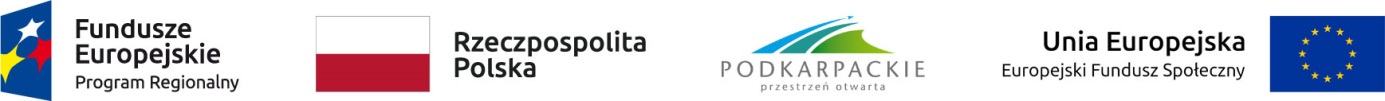 OŚWIADCZENIE UCZESTNIKA PROJEKTU„Aktywnie na rynku pracy”Projekt współfinansowany ze środków Europejskiego Funduszu Społecznego 
w ramach Regionalnego Programu Operacyjnego Województwa Podkarpackiego 2014-2020W związku z przystąpieniem do projektu pn. „Aktywnie na rynku pracy”, oświadczam, że nie biorę udziału w innym projekcie aktywizacji zawodowej współfinansowanym ze środków Europejskiego Funduszu Społecznego oraz zobowiązuję się, że do momentu zakończenia wsparcia w projekcie pn. „Aktywnie na rynku pracy” nie będę uczestniczyć w innym projekcie aktywizacji zawodowej współfinansowanym ze środków Europejskiego Funduszu Społecznego.…………………………………….                             ………….…………………………..            miejscowość, data	                                                                 czytelny podpis